Publicado en Madrid el 02/12/2019 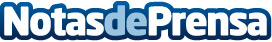 La rapidez de recuperación, principal baza de la rinoplastia ultrasónica, según Estética Castro SierraLa aparición de la innovadora técnica de rinoplastia ultrasónica ha supuesto una auténtica revolución en el sector, entre otros factores, gracias a su recuperación más rápida, una intervención menos invasiva y más precisa, según los profesionales de Estética Castro SierraDatos de contacto:Estética Castro Sierra91 309 21 64Nota de prensa publicada en: https://www.notasdeprensa.es/la-rapidez-de-recuperacion-principal-baza-de Categorias: Medicina Moda Medicina alternativa Belleza http://www.notasdeprensa.es